PREMIER TRIMESTRE 2018AVERTISSEMENTL’INSAE a le plaisir de mettre à la disposition des utilisateurs, l’Indice Harmonisé de la Production Industrielle (IHPI). L’IHPI a pour population de référence l’ensemble des entreprises industrielles installées au Bénin. Les données sont collectées trimestriellement auprès des entreprises industrielles regroupées dans 6 groupes industriels à savoir les industries extractives, les industries alimentaires, les industries textiles, les industries chimiques, l’énergie et les autres industries. Au total, 43 produits sont suivis auprès de 46 entreprises industrielles réparties en 6 branches d’activité. La période de base de l’IHPI est l’année 2007 et les pondérations de l’indice ont été déterminées à partir des chiffres d’affaires hors taxes des entreprises de chaque branche. L’indice calculé est du type Laspeyres.La Production Industrielle en hausse au premier trimestre 2018...Au premier trimestre 2018, l’indice de la production industrielle s’est établi à 146,3 contre 140,0 au premier trimestre de l’année précédente, soit une progression de 1,1% en glissement annuel. Cette  en glissement annuel résulte de la bonne tenue des activités dans l’industrie textile (+9,1%), l’industrie extractive et dans les autres industries notamment avec la bonne performance observée dans la transformation de l’acier. Sur le trimestre, l’activité industrielle est en hausse de 4,5% suite à une hausse de l’activité dans l’ensemble des branches. 	Source : INSAE, DSEEReprise de la production alimentaire….Après la baisse observée au trimestre précédent, l’activité a repris dans l’industrie alimentaire au premier trimestre 2018 avec une hausse de 9,6% par rapport au trimestre précédent. Cette hausse est le résultat de la bonne performance observée dans la fabrication de boissons (+19%) et de produits alimentaires à base de céréales qui poursuit sa dynamique de croissance (21,6%) pour répondre à la demande. En glissement annuel par contre, on note une baisse de la production alimentaire (-2,0%) imputable aux contreperformances observées dans la fabrication de corps gras (-75,9%) et de sucre (-15,1%) malgré la hausse constatée dans la fabrication de boissons (+19,2%). Source : INSAE/DSEELa production rebondie dans l’industrie textile...Au premier trimestre 2018, la production textile a connu une hausse de 19,6% en variation trimestrielle après une baisse (-30%) au quatrième trimestre 2017. Cette crue est essentiellement imputable à l’accroissement de 19,7% du tissu écru alors que le tissu teint est resté inexistant au cours de la période sous revue.De plus, cette bonne performance de la production textile reste aussi perceptible en glissement annuel puisque la production a augmenté de 9,1% par rapport à la même période de l’année précédente. Source : INSAE, DSEEL’activité des industries chimiques poursuit sa remontée…Après avoir enregistré au quatrième trimestre 2017 une croissance évaluée à 73% en glissement trimestriel, l’industrie chimique a de nouveau connu une embellie de 18,2% au premier trimestre 2018. Cette augmentation provient uniquement de la hausse remarquable notée au niveau de la production de l’alcool (+284%).Par contre on observe une dégradation de la production chimique en glissement annuel où la production a chuté de 9,3% due également à la baisse (-16,3%) de la production de l’alcool sur la même période de l’année précédente. Source : INSAE, DSEELa production d’énergie poursuit sa bonne orientation...Après avoir enregistré un solide accroissement de 12% au quatrième trimestre 2017, la production énergétique a poursuivi la même dynamique au premier trimestre 2018. Son accroissement est ressorti à 2,5% en glissement trimestriel. Cette situation est le résultat d’une forte croissance de la production d’électricité qui a enregistré une hausse de 2,8% en glissement trimestriel. Alors que la production d’eau s’est pour sa part accrue de 0,9% au cours de la même période sur le trimestre.Signalons que la production d’énergie n’a pas bougé sur un an par rapport à l’année précédente.Source : INSAE, DSEELa production extractive est en forte hausse...Après une forte baisse au quatrième trimestre 2017, les activités extractives ont connu une forte hausse de 268,9% au premier trimestre 2018 par rapport au trimestre précédent. Cette hausse est tirée par un rebond (+268,7%)  de la production de calcaire ; seul produit extractif suivi au niveau de cette branche d’activité.En glissement annuel, la production des industries extractives a également accru de 16,7% par rapport à la même période de l’année passée sous l’impulsion toujours de la production du calcaire.L’activité dans les autres industries remonte...L’activité dans les autres industries a rompu avec sa dépression du quatrième trimestre 2017, pour entamer une remontée depuis le début du premier trimestre 2018. On  enregistre en effet une légère reprise en glissement trimestriel de 2,0% de la production des autres industries. La reprise constatée est imputable à l’accroissance notée au niveau de la production du ciment (+7,3%), des pointes (+1,3%) et du fer à béton (+0,5).En outre, l’activité dans les autres industries a progressé en glissement annuel (+6,0%) grâce à bonne performance dans la fabrication des pointes (+421,3%), du fer à béton (+50,4%), des plaques mousses (+21,7%), des matelas (+30,3%) et des coussins (+21,6%) sur une année.Source : INSAE, DSEESource : INSAE, DSEEBulletin trimestriel de l’Indice Harmonisé de la Production Industrielle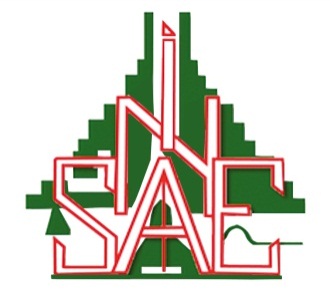 PériodesT1-17T3-17T4-17T1-18Glissement trimestrielGlissement annuelPériodesT1-17T3-17T4-17T1-18(T/T-1)(T/T-4)Industrie Extractive89,510028,3104,4268,9%16,7%Industrie alimentaire121,298,1108,4118,89,6%-2,0%Industrie textile65,587,359,771,419,6%9,1%Industrie chimique169,174,9129,7153,318,2%-9,3%Energie232,7202,3226,9232,62,5%0,0% Autres industries106,6112,6110,81132,0%6,0%INDICE GLOBAL144,7130,4140146,34,5%1,1%